Publicado en Pamplona el 13/11/2018 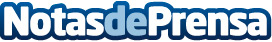 Entregados los premios XXI Empresaria y Directiva Navarra 2018 de AMEDNA/NEEZEEl vicepresidente de Navarra, Manu Ayerdi y, Ana Díez invitada de honor, entregan los premios XXI Empresaria y Directiva Navarra 2018 de AMEDNA/NEEZE. Laura Arzoz de Distribuidora Navarra de Pinturas, y Ana Goyén, de Ingeteam,  ganadoras de los XXI Premios Empresaria y Directiva Navarra 2018 convocados por AMEDNA-NEEZEDatos de contacto:Ricardo BarquínNota de prensa publicada en: https://www.notasdeprensa.es/entregados-los-premios-xxi-empresaria-y Categorias: Nacional Navarra Recursos humanos Premios http://www.notasdeprensa.es